5460N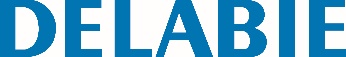 Прямой поручень для душа  с держателем, белый антибактериальный нейлонАртикул: 5460N Технические характеристикиПрямой поручень для душа Ø 32 с держателем для МГН.  Служит для удержания равновесия в вертикальном положениии в качестве держателя для душа и ванны.  Держатель для душа из высокопрочного нейлона с эргономичной рукояткой. Возможно добавить скользящую мыльницу (заказывается отдельно).  Высота: 1 150 мм.  Адаптирован для интенсивного использования в общественных местах и медицинских учреждениях.  Высокопрочный полиамид (Нейлон) : о стальным укреплением толщиной 2 мм с антикоррозийной обработкой.  Непористая однородная поверхность облегчает уход и поддержание гигиены.  Устойчивость к химическим продуктам и чистящим средствам. Анти-УФ обработка.  Приятный и тёплый на ощупь.  Pасстояние от поручня до стены 38 мм: Минимальное занимаемое пространство не позволяет протянуть руку между трубой и стеной,что помогает избежать переломов в случае падения.  Скрытое крепление платой с 6 отверстиями, Ø 73.  Поставляется с винтами из нержавеющей стали для бетонной стены.  Протестировано на вес более 200 кг. Максимальный рекомендуемый вес пользователя : 135 кг.  Гарантия на ручку 10 лет. Маркировка CE.